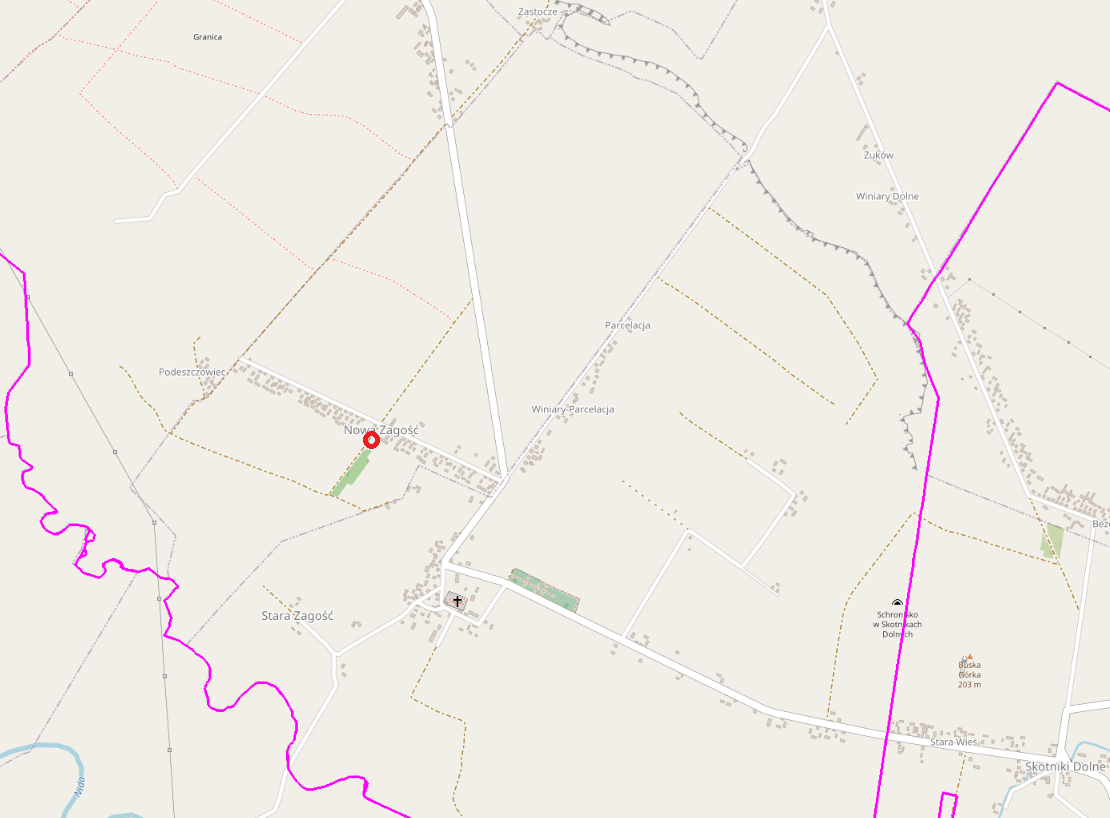 	- lokalizacja inwestycji		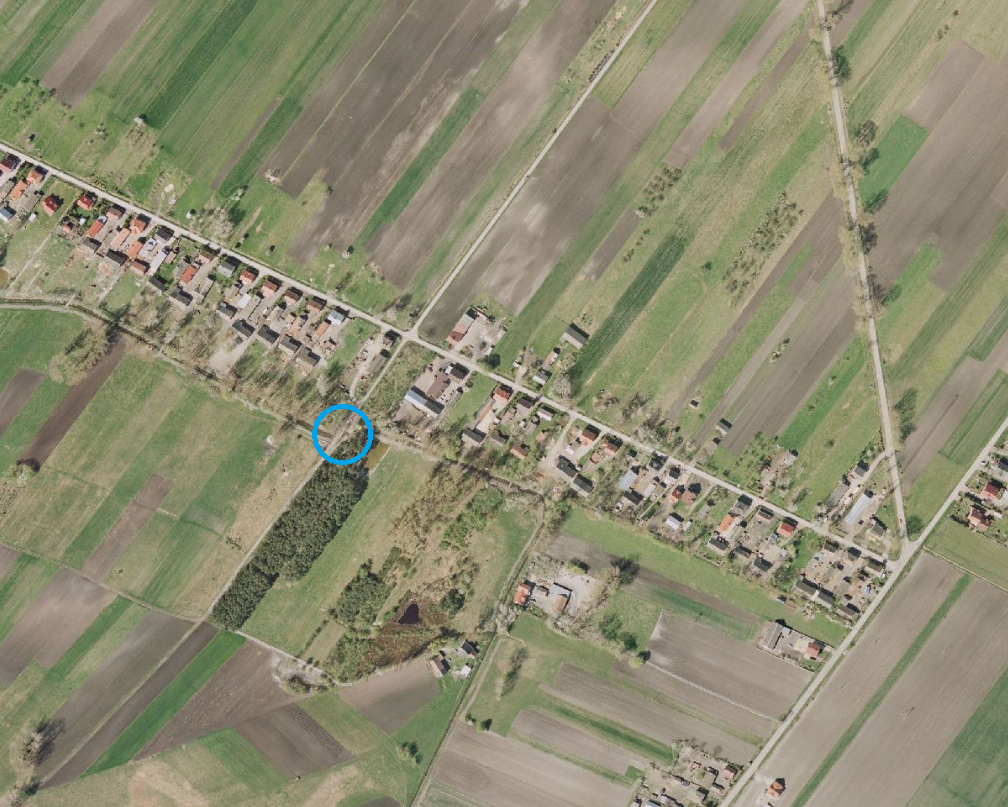 - Lokalizacja przepustu